ΟΜΑΔΑ 4ΠΡΟΜΗΘΕΙΑ ΕΛΑΙΟΛΙΠΑΝΤΙΚΩΝ ΓΙΑ ΟΧΗΜΑΤΑ & ΦΟΡΗΤΑ ΜΗΧΑΝΗΜΑΤΑΟικονομική ΠροσφοράΤου οικονομικού φορέα……………………………………………………………………………………………………………………… ……..με έδρα…………………………………………………………………………………………………………………………………… ………………… οδός & ………………………………………………………………………………………………………………………………………………………..τηλέφωνο……………………………………………………………………………………………………………………………………………………. e-mail………………………………………………………………………………………………………………………………………………………….											Ο ΠΡΟΣΦΕΡΩΝ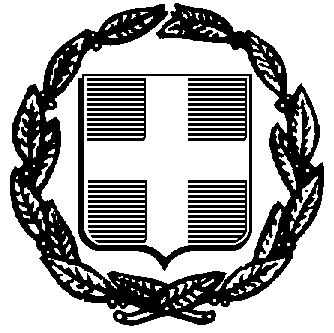 ΕΛΛΗΝΙΚΗ ΔΗΜΟΚΡΑΤΙΑΝΟΜΟΣ ΚΟΡΙΝΘΙΑΣ ΔΗΜΟΣ ΒΕΛΟΥ ΒΟΧΑΣ ΣΠ. ΚΟΚΚΩΝΗ 220100 ΖΕΥΓΟΛΑΤΙΟΤηλ.:2741360512-13Fax: 2741053101E-mail: katsimalisv@vochas.gov.gr«Προμήθεια καυσίμων κίνησης, ελαιολιπαντικών & πετρελαίου θέρμανσης, έτους 2023 Δήμου Βέλου Βόχας»Α/ΑΕΙΔΟΣCPVΜονάδα μέτρησης - ΣυσκευασίαΠοσότητα (λίτρα)Τιμή /ΣυσκευασίαΔαπάνηΑ/ΑΕΙΔΟΣCPVΜονάδα μέτρησης - ΣυσκευασίαΠοσότητα (λίτρα)Τιμή /Συσκευασία1Ορυκτέλαιο SAE 20W50                              09211100-220 ltr232Ορυκτέλαιο SAE 15W4009211100-220 ltr233Ορυκτέλαιο SAE 10W4009211100-24 ltr204Ορυκτέλαιο ISO 6809211100-220 ltr285Ορυκτέλαιο ISO 4609211100-220 ltr286Βαλβολίνες SAE 9009211600-720 ltr67Λιπαντικό γράσο09211000-115 kg108Ορυκτέλαιο μίξης δίχρονων κινητήρων 2Τ (χορτοκοπτικών)09211100-21 ltr309Ειδικό χημικό πρόσθετο με την διεθνή ονομασία: AdBlue για κινητήρες πετρελαίου με τεχνολογία SCR (Selective Catalytic Reduction)09134200-910 ltr220ΣΥΝΟΛΟΦ.Π.Α. 24%ΓΕΝΙΚΟ ΣΥΝΟΛΟ